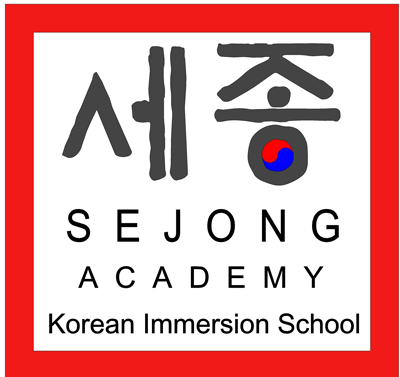 2016-2017 World’s Best Workforce Report Summary and Annual ReportDistrict or Charter Name:  Sejong Academy Contact Person Name and Position:  Brad Tipka, Executive DirectorIn accordance with Minnesota Statutes, section 120B.11, a school board, at a public meeting, shall adopt a comprehensive, long-term strategic plan to support and improve teaching and learning that is aligned with creating the world's best workforce. The school board must publish an annual report on the previous year’s plan and hold an annual public meeting to review goals, outcomes and strategies. An electronic summary of the annual report must be sent to the Commissioner of Education each fall.This document serves as the required template for submission of the 2015-2016 report summary.  Districts must submit this completed template by December 15, 2016 to MDE.WorldsBestWorkForce@state.mn.us. School Enrollment, Staffing and Student Attrition Sejong maintained an enrollment of 86 for the 2015-2016 school year with over 90% of our studentsIdentifying as Asian.   We also had 58 EL learners, 63 free and reduced price lunch students and 2 Special Education students.  Our attrition rate late year was 0% from October 1st to the end of the school year.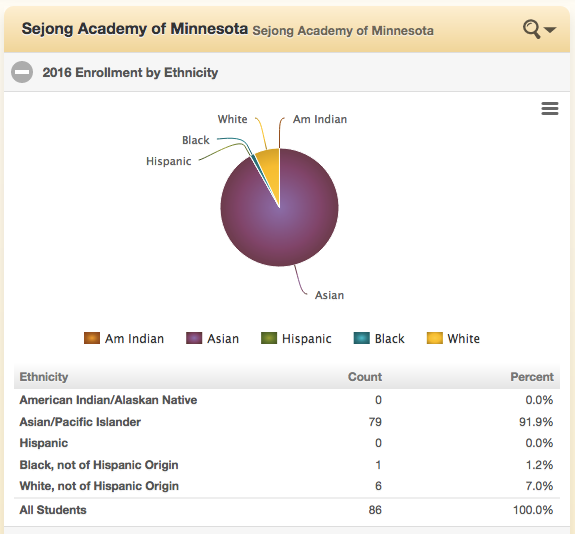 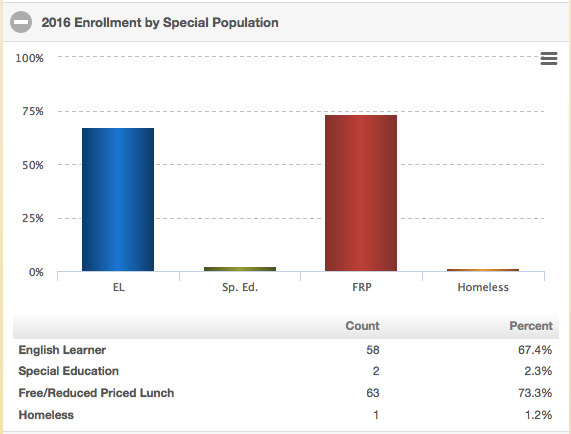 Academically, we have a large range of ability groups which highlights the need for differentiation.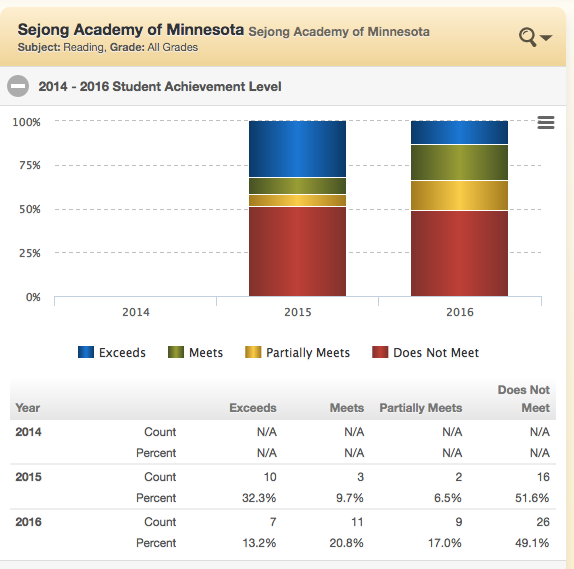 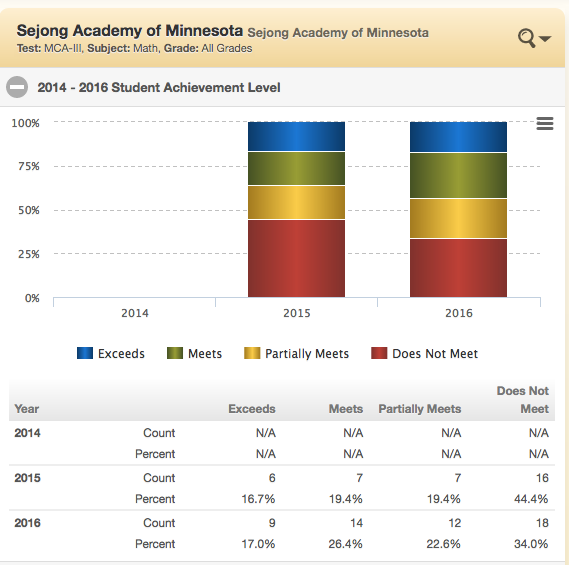 StaffingA growth in enrollment from 62 to 86 students from our first to second year, we added one classroom and added one more full-time classroom teacher.  This gave us a total of 6 licensed teachers, 1 licensed administrator and 1 office manager/cultural liaison for the 2015-2016 school year. 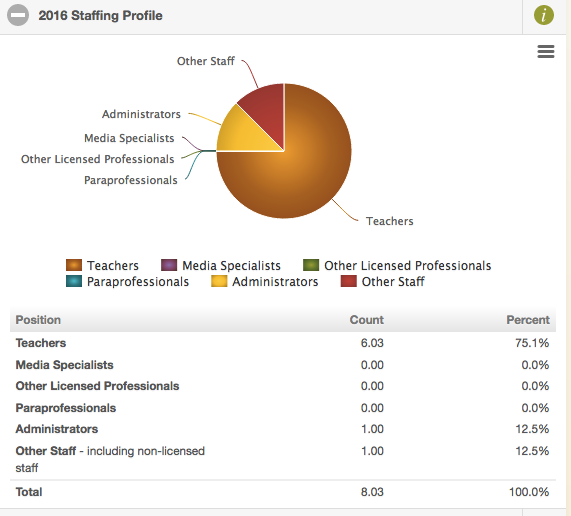 FinancesSejong Academy Board RosterOngoing Board Training – July 20, 2016 – Board Governance Training – Elections, Board Composition, and Resignations and RemovalsStakeholder EngagementReport[Note: For each school year, the school board must publish a report in the local newspaper, by mail or by electronic means on the district website.http://www.sejongacademy.org/home-1-2-1-1-1/ Annual Public Meeting[Note: School boards are to hold an annual public meeting to communicate plans for the upcoming school year based on a review of goals, outcomes and strategies from the previous year. Stakeholders should be meaningfully involved, and this meeting is to occur separately from a regularly scheduled school board meeting. The author’s intent was to have a separate meeting just for this reason.]	Date of Annual Meeting to discuss the World’s Best Workforce Summary, May 11, 2017.District Advisory Committee[Note: The district advisory committee must reflect the diversity of the district and its school sites.  It must include teachers, parents, support staff, students, and other community residents. Parents and other community residents are to comprise at least two-thirds of advisory committee members, when possible. The district advisory committee makes recommendations to the school board:Grace Lee, Board Chair, ParentBrad Tipka, Executive Director, ParentSawlwin Si, Community Liasion, ParentMeetings were held on as needed with all recommendations made to the school board at the next meeting. World’s Best Workforce Summary: Goals and Results[Note: Goals should be linked to needs and written in SMART-goal format. SMART goals are: specific and strategic, measurable, attainable (yet rigorous), results-based and time-based. Results should tie directly back to the established goal so it is clear whether the goal was met. Districts may choose to use the data profiles provided by MDE in reporting goals and results.]Our first Multiple Measurement Rating from MDE.  A score over 50% was traditionally celebration-eligible.  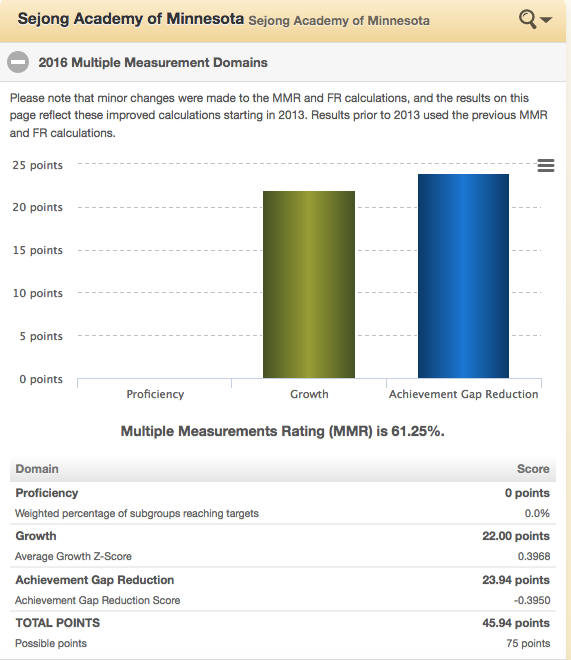 Growth Scores from MDE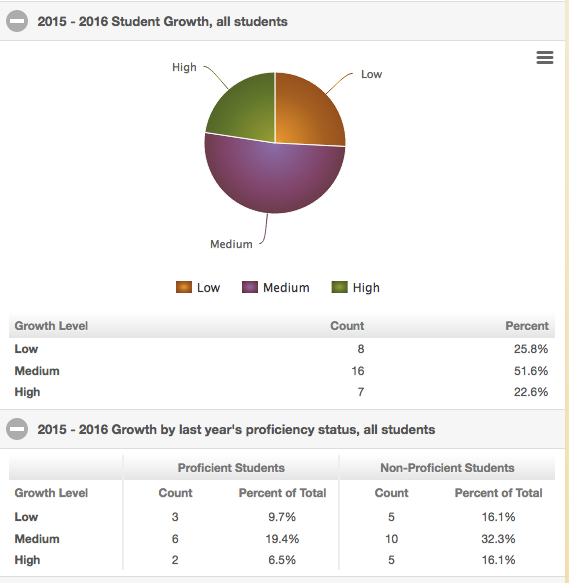 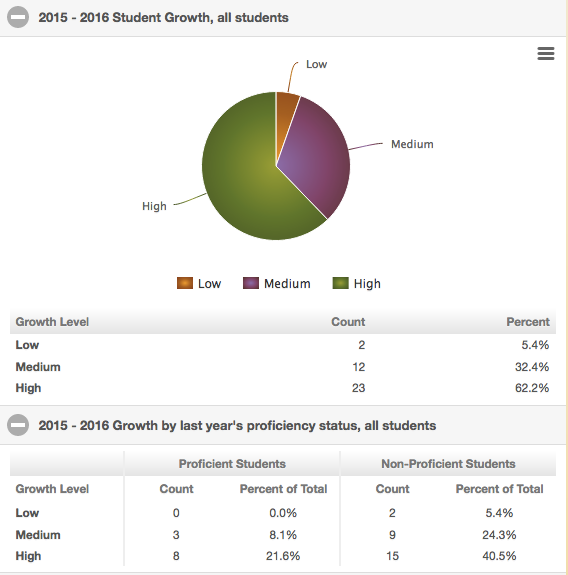 SeIf-Identified Needs Based on Data[Note: Data that was reviewed to determine needs may include state-level accountability tests, such as Minnesota Comprehensive Assessments (MCAs) and/or local-level data, such as local assessments, attendance, graduation, mobility, remedial course-taking rates, child poverty, etc.]List and describe the district’s needs that were identified at the start of the 2015-2016 school year, and the data the needs were based upon.-We showed very strong growth on MCA and NWEA although we need to focus on literacy school wide-We used our first round of MAP testing in December to identify needs.  -One of the first needs we noticed was that we needed more instructional time with our students.  We addressed this by adding after school enrichment for 90 minutes Monday-Thursday and also added Saturday school for most of the Saturdays we are in session. -We found that basic fluency needed work so we purchased the reading fluency program, Read Naturally, to use with our EL students and struggling readers. -We instituted an extensive reading program with classroom libraries, DEAR time and school wide reading contest.-From observational evidence, we also needed to provide more structured time for academic conversations in English and Korean.  This is something we worked on in PLCs and professional development and are continuing to work on.Sejong Academy 2015-2016 NWEA Growth Comparison by Grade 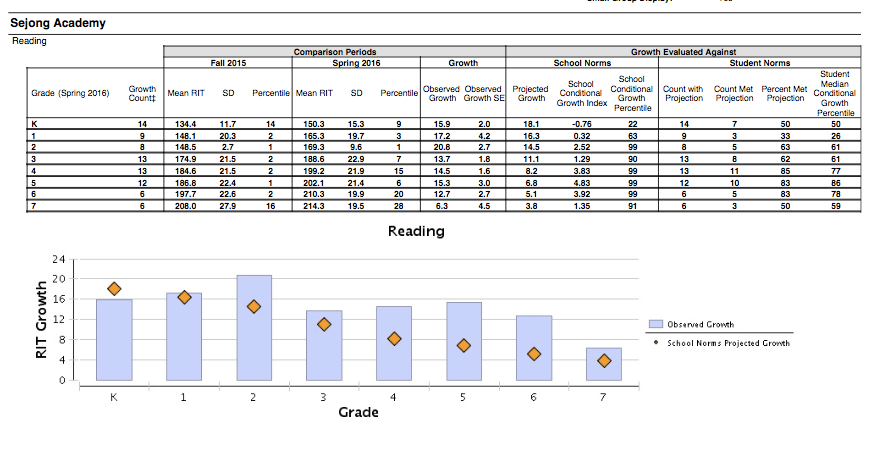 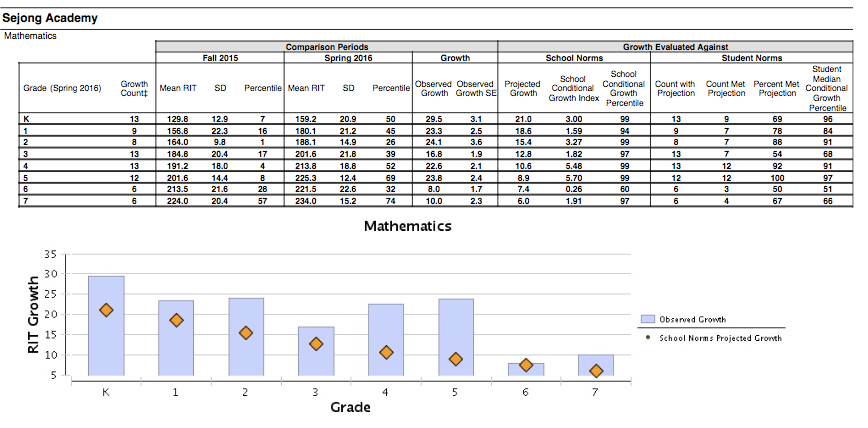 Systems, Innovative Strategies and Support CategoryStudentsDescribe the support offered to students during the 2015-2016 school year to meet the goals. We utilized the NWEA MAP three times in the 2015-2016 school year.  We also took the WIDA-ACCESS assessments as well as the MCAs.  Additionally, teachers utilized classroom assessments as further measures of student success.  We also set a standards-based assessment goal of having 80% of our students completing 80% their standards as measured by Study Island by the time of the MCA assessments for grades 3-6 and by the end of the year for grades K-2.  Most classes did not meet this goal.The data from all subgroups was disaggregated depending the on the subgroup.  For example, EL students were grouped according to WIDA level data triangulated with classroom and objective data.  Within those groups, student data was used to further differentiate.  Special education followed a similar process although the students remained in the least restrictive environment that would allow them to reach their goals and Special education also worked with teachers to provide early intervention services.MCA Scores met our school goals in Math but did not meet our school goals in Reading:MCA Math: 45.1%MCA Reading: 35.3%St. Paul District Averages: -MCA Math:  36.9%-MCA Reading: 39% State of Minnesota Averages:-MCA Math:  59.5%-MCA Reading: 59.9%As a second year school, we did not have a lot of trend data to use, but we did notice that we need to continually focus on literacy school wide. Staffing: Teachers and PrincipalsDescribe the support offered to teachers and principals during the 2015-2016 school year to meet the goals. The school used a four observation approach to evaluate the teachers.  This included a self-evaluation, peer observation, and two observations conducted by the Executive Director.  Teachers were required to address any areas that required attention according to the rubric.  Following the four classroom observations, a summative evaluation was conducted by the Executive Director.  Additionally, the Executive Director provided daily walkthroughs and coaching with follow-up on key discussion items or areas that needed improvement.  All teachers completed all four observations and the summative evaluation.   DistrictDescribe the support offered at the district level during the 2014-2015 school year to meet the goals. As a charter school, we are our own district and self-supporting.Equitable Access to Excellent Teachers[Note: Review the information below. Districts do not need to report information in this section at this time.]  Section 1111(b)(8)(C) of the Elementary and Secondary Education Act (ESEA) requires that each state take steps to ensure that poor and minority children are not taught at higher rates than other children by inexperienced, unqualified or out-of-field teachers.  On June 1, 2015, MDE submitted a plan to the U.S. Department of Education that required all states to address long-term needs for improving equitable access of all students to great educators.  The plan was developed with significant stakeholder input and can be found on the MDE website.From MDE’s data review, the following statewide equity gaps surfaced:Schools in the highest poverty quartile are more likely to have inexperienced, unqualified and out-of-field teachers than schools in the lowest poverty quartile. Schools in the highest minority quartile are more likely to have inexperienced, unqualified and out-of-field teachers than schools in the lowest minority quartile.Priority and Focus schools are more likely to have inexperienced, unqualified and out-of-field teachers than Reward schools.Charter schools are more likely to have inexperienced, unqualified and out-of-field teachers than non-charter schools.To reach the goals of the WBWF, it is important to ensure that all students, particularly students from low-income families and students of color, have equitable access to teachers and principals who can help them reach their potential. Beginning with the next WBWF summary, to be submitted in fall 2016, MDE will request information about the district process to examine the distribution of experienced and qualified teachers across the district and within school sites using data.  Future PlansSejong Academy is committed to working to be inclusive in providing foreign language immersion to underprivileged groups in Minnesota.  We expanded to add 7th grade for 2015-2016 and then adding 8th grade the following year.  We are also currently working with our first PreK class of 15 students.  Overall, we are excited to be able to offer Korean language and cultural immersion to students in Minnesota.SEJONG AcademySEJONG AcademySEJONG Academy Year-End 06.30.2016  Year-End 06.30.2016  Year-End 06.30.2016  Year-End 06.30.2016 General FundGeneral FundRevenue $1,171,559 Expenditures $1,023,372 Change in Fund Balance $148,187 GF Fund Balance- Ending $175,334 Food Service FundFood Service FundRevenue $65,206 Expenditures $72,345 Change in Fund Balance $(7,139)SchoolwideSchoolwideRevenue $1,236,765 Expenditures $1,095,717 Change in Fund Balance $141,048 Fund Balance- Ending $175,334 FB % of All Expenditures16.0%Member NameTerm/ChairRelationship to SchoolEmail AddressCorbin Connell9/1/15 - 6/30/20/Chair of Finance CommitteeParentcconnell@sejongacademy.org Grace LeePre-OP – 6/30/20/Board ChairParentglee@sejongacademy.org Lisa Hill7/1/16 – 6/30/20/Chair of Activities CommitteeParentlisahill@sejongacademy.org Daniel Larson6/1/15 – 6/30/18/Chair of Personnel CommitteeCommunity Memberdlarson@sejongacademy.orgDr. Sarah Bunton7/1/16 – 6/30/20Parentsbunton@sejongacademy.org Htoo Paw Boh12/15/15 – 6/30/18Parentpbhtoo@sejongacademy.org SMART Goal2014-2015 WBWF Goals2015-2016 Goal ResultsAll Students Ready for Kindergarten 1)  Sejong Academy will hold three EL parent information nights and inform parents of things to do to prepare their pre-K students.2)  Sejong will invite incoming Kindergarten students to an open house and supply them with login information to Reading Eggs and other ideas to build important Kindergarten skills.1). Held three parent meetings during the 2015-2016 school year which included all academic topics.  Averaged 15 parents in attendance and we provided transportation and interpretation services for these meetings. Goal Met2)  We hosted a Kindergarten Round-Up and Open House on Tuesday April 14th where 12 students came and received Reading Eggs accounts.  Additionally, we had a one week Kindergarten orientation the week of June 6th-10th with 9 students attending most of the week. Goal MetAll Students in Third Grade Achieving Grade-Level Literacy1). 100% of our students will be reading at grade level by third grade.2).  All parents will know each quarter what their children’s reading level is based on NWEA, Study Island and classroom data. 3) 100% of our 3rd Grade students will make projected RIT growth on the NWEA Reading assessment. 1. 2015-2016 MCA Proficiency Results:Schoolwide:Reading: 35.3%Math: 45.1%3rd Grade:Reading: 38.5% - Goal Not MetMath: 46.2%Subgroup Scores:EL Students: Reading:  11.1% (Statewide:16%)Math: 27.8% (Statewide: 23.4%)NWEA Reading Growth:  61.9% of 3rd Grade students met their projected RIT growth goals and showed 110.6% growth of projected RIT. Goal Not MetClose the Achievement Gap(s) Among All Groups1)   Students are expected to grow 100% of expected growth.NWEA Growth Goals: Students who achieved 100% growth on their NWEA Projected RIT growth: Math: 73%Reading: 64% - Goal Not MetAverage growth of Students:Math: 145%Reading: 131% -Goal MetAll Students Career- and College-Ready by Graduation Our first goal in preparing students for college and career readiness is to make sure they are working at or above grade level on the Minnesota Academic Standards.  To determine this we use:-NWEA MAP testing for all grades-OLPA and MCA for Grades 3-8-Study Island online standards management program.  Students complete 80% of grade level standards.-Classroom Assessments and teacher observations1. MCA Proficiency ResultsSchoolwide-Goal 40%:Reading: 35.3%  - Goal Not MetMath: 45.1% - Goal Met3rd Grade:Reading: 38.5% - Goal Not MetMath: 46.2% - Goal MetSubgroup Scores:EL Students: Reading:  11.1% (Statewide:16%)Math: 27.8% (Statewide: 23.4%)NWEA Growth Goals: Students who achieved 100% growth on their NWEA Projected RIT growth: Math: 73%Reading: 64% - Goal Not MetAverage growth of Students:Math: 145%Reading: 131% -Goal MetAll Students GraduateSejong Academy students will have a foundation in the core academics subjects as well as Korean language.  They will be intercultural communicators and language learners who are ready to engage in the global society.Sejong Academy hosted and prepared a Korean Thanksgiving Festival, Lunar New Year Festival and a multi-cultural Talent Show and Carnival to encourage students to build community through Korean cultures as well as across cultures.  We also hosted the Gwaggaetto Korean Cultural performance group three times to perform for the whole school and teach specials.  Goal Met